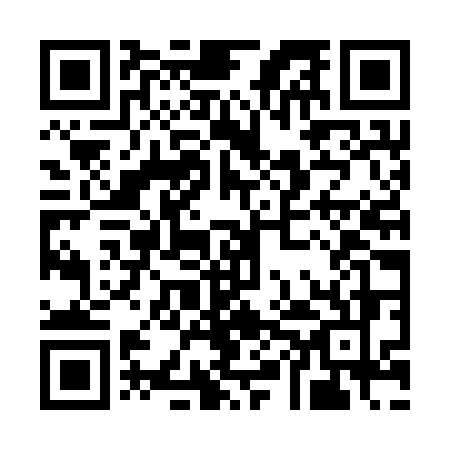 Prayer times for Montes Claros, BrazilWed 1 May 2024 - Fri 31 May 2024High Latitude Method: NonePrayer Calculation Method: Muslim World LeagueAsar Calculation Method: ShafiPrayer times provided by https://www.salahtimes.comDateDayFajrSunriseDhuhrAsrMaghribIsha1Wed4:546:0811:523:105:376:462Thu4:546:0811:523:105:376:463Fri4:546:0811:523:105:366:464Sat4:556:0811:523:105:366:455Sun4:556:0911:523:095:356:456Mon4:556:0911:523:095:356:457Tue4:556:0911:523:095:346:448Wed4:556:1011:523:085:346:449Thu4:556:1011:523:085:346:4410Fri4:566:1011:523:085:336:4411Sat4:566:1111:523:085:336:4312Sun4:566:1111:523:075:326:4313Mon4:566:1111:523:075:326:4314Tue4:576:1211:523:075:326:4315Wed4:576:1211:523:075:326:4216Thu4:576:1211:523:075:316:4217Fri4:576:1311:523:075:316:4218Sat4:576:1311:523:065:316:4219Sun4:586:1311:523:065:316:4220Mon4:586:1411:523:065:306:4221Tue4:586:1411:523:065:306:4122Wed4:586:1411:523:065:306:4123Thu4:596:1511:523:065:306:4124Fri4:596:1511:523:065:306:4125Sat4:596:1511:523:065:306:4126Sun4:596:1611:533:065:296:4127Mon5:006:1611:533:065:296:4128Tue5:006:1611:533:065:296:4129Wed5:006:1711:533:065:296:4130Thu5:006:1711:533:065:296:4131Fri5:016:1711:533:065:296:41